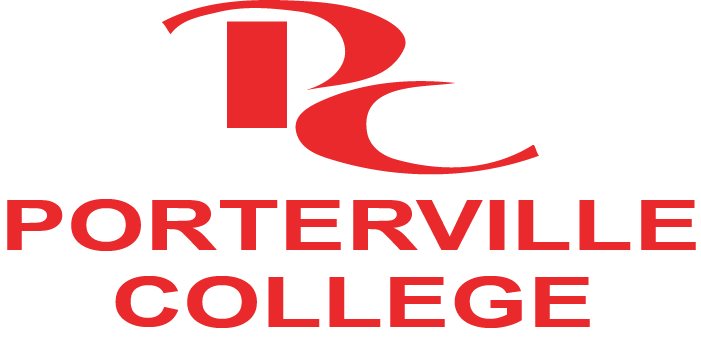 Staff Development Plan2018-2021(Draft)Contents:College Mission	…………………………………………………………………….	3	Staff Development Committee		…………………………………………………...		4Staff Development Plan: Purpose/Activities	………..……………….………………..		5Assessment of Plan Goals/Activities		……..…………………………………...		5Coordination of Activities	………………………..………………………………….		7Funding of Activities	…………………………………………………………………….	7Accreditation Standards & Flex Day Calendar Application	…..……………………..	7Appendices	……………………………………………………………………………..		9MISSION, VALUES, & PHILOSOPHYPorterville College MissionWith students as our focus, Porterville College provides our local and diverse communities quality education that promotes intellectual curiosity, personal growth, and lifelong learning, while preparing students for career and academic success.In support of our values and philosophy, Porterville College will:Provide quality academic programs to all students who are capable of benefiting from community college instruction.Provide comprehensive support services to help students achieve their personal, career and academic potential.Prepare students for transfer and success at four-year institutions.Provide courses and training to prepare students for employment or to enhance skills within their current careers.Provide developmental education to students who need to enhance their knowledge and understanding of basic skills.Recognize student achievement through awarding degrees, certificates, grants, and scholarships.ValuesPorterville College's core values define the character of the institution and are active ingredients in all that the College does. Through our commitment to these values the College can better serve and be more responsive to its students, staff, and community:Collaboration - working together to encourage input and dialogue in a collegial and cooperative manner.Respect - treating each other with respect, trust, and dignity.Innovation - nurturing and supporting exploration of new ideas, programs, and services to enhance our service to the community.Accountability - continuously assessing where we are as a College and to assume responsibility for all that we do.Equity - reducing achievement gaps between demographic groups.Participation - fostering and encouraging the involvement of staff and students in campus activities and the various aspects of the College decision-making process.PhilosophyIn support of our mission and values, Porterville College will base its decisions and actions upon the following beliefs: All students at Porterville College will be treated with respect and dignity regardless of who they are or the goals they have established for themselves.The College staff will provide the best service possible to its students in order for them to meet their individual academic or vocational goals.The College will encourage innovation, creativity, and new ideas and will support professional development opportunities.As an integral part of the community, the College will develop and enhance partnerships with schools, colleges, universities, businesses and community-based organizations to respond to the educational, workforce, and economic development needs of the region.As an integral part of the Kern Community College District, the College will participate in and be actively involved with all district-wide committees and governance structures.STAFF DEVELOPMENT COMMITTEECommittee FunctionTo review assess and make recommendations for individual and/or campus involvement in staff development programs.To recommend to the College President priorities of individuals and the institution in programs for staff development.To provide and support activities and opportunities which will enhance job performance, professional development, personal growth, and interaction amongst Porterville College employees.Specific TasksProvide a forum for new and existing programs for staff development.Assist the College President or designee in developing a budget for staff development for each fiscal year.Establish criteria for determining individual compensation for staff development and to recommend projects, plans, etc., for funding.Review and nominate staff members for consideration of awards and participation in programs, i.e., League for Innovation, “Innovator of the year”, Great Teachers Seminar, etc.Review and make recommendations for college participation in special projects and consortiums.Solicit feedback from various constituent employee groups for staff development Make recommendation for Flex-Day activitiesSTAFF DEVELOPMENT PLANPlan PurposeThe Porterville College Staff Development Plan is intended to provide support for personal and professional growth of employees at the College. The plan is derived based on recommendations and suggestions as attained from the staff development survey results and feedback from the committee. Plan ActivitiesASSESSMENT OF STAFF DEVELOPMENT PLAN GOALS/ACTIVITIESAssessment/Evaluation Measures:COORDINATION OF STAFF DEVELOPMENT ACTIVITIESStaff Development Activities will be coordinated through the Staff Development Committee. For each of the identified activity,  a committee member is assigned to each of the activities outlined in this plan. The activities identified in this plan does not take the place of similar staff development activities that may be organized based on need by the various departments and/or those efforts coordinated by initiative such as Guided Pathways, Equity, Achieving the Dream, AB 705, Strong Workforce, etc. FUNDING OF STAFF DEVELOPMENT PLAN GOALS/ACTIVITIESFunding for the staff development activities will be from the following variety of sources that may include: College Resources Other external resources, grants, initiativesACCREDITATION APPLICATIONACCJC Accreditation Standard IIIA.14The institution plans for and provides all personnel with appropriate opportunities for continued professional development, consistent with the institutional mission and based on evolving pedagogy, technology, and learning needs. The institution systematically evaluates professional development programs and uses the results of these evaluations as the basis for improvement.Link to: Accreditation StandardsFLEX CALENDAR PROGRAM APPLICATIONPurposeThe purpose of the flexible calendar program is to provide time for faculty to participate in development activities that are related to “staff, student, and instructional improvement” (title 5, section 55720). The flexible calendar program is a component of the staff development program and the major vehicle for faculty participation in development activities.The flexible calendar program allows faculty (full-time, part-time, instructional and non-instructional) the time to work individually or with groups to achieve improvement in three distinct areas,Staff improvement Student improvement Instructional improvement. In addition to providing time to conduct these activities, the flexible calendar program also allows institutions some flexibility in scheduling configurations (e.g., offering an  intersession  with  two  16-week  semesters)  (title  5, section 55722).ParticipantsFlexible calendar program participants are primarily faculty. However, other college personnel should be involved in flexible calendar development activities. The decision of who participates in the flexible calendar program is determined by the district/college shared governance process (title 5, section 55724 (5)).Link to: Guidelines for Flex CalendarAPPENDICESAppendix APorterville College Staff Development Survey ResultsSpring 2018High Priority=3Medium Priority=2Low Priority=1Not a Priority at all=0N is the number of people who responded by category.  Mean is the average of all responses.  Note that classified staff did not respond to all questions.   Classified responses are provided separately in the second table.Overall Results for All Survey RespondentsOrdered from Highest to Lowest RatedOverall Results for Classified Respondents Ordered from Highest to Lowest RatedAppendix BFall 2018 Flex Days Survey ResultsContents:MeansMean (average) score for each survey question. Note that for each question, 2=Valuable, 1=Somewhat Valuable, and 0=Not Valuable. Those not attending a particular session are excluded. This means that a mean score of 1.5 means the average person rated the event exactly halfway between valuable and somewhat valuable.Thursday morning sessionsThursday afternoon sessions (including breakouts)Friday sessionsFrequency Distribution of responsesThursday morning sessionsa. Employee recognitionFunding formula/budget updateInstructional/accreditation updateStudent services/student conduct/guided pathways updateCampus crisis plan trainingFacilities master plan discussionOutcomes discussionThursday afternoon sessions (including breakouts)Technology and Office 365Using Canvas for onsite classesOnline accessibilityFaculty/student meet and greetAdjunct faculty orientationFriday sessionsPC MarketingHigh school partnership & collaborationNo Greater Odds presentationDivision/area meetingsActivityTimelineTarget AudienceDesired DeliverableProvide regular safety/emergency preparedness training in conjunction with the Safety CommitteeAt least once per semester and as neededAll employeesSupport campus safety & securityProvide training or professional learning opportunities on learning styles,  teaching methods, collaborative learning, online learning, etc. to support enrollment, completion, transfer, and/or job readinessSpring 2019,Fall 2019, On-goingFacultySupport student enrollment, completion, transfer, job readinessProvide stress management training/learning opportunitiesSummer 2019Fall 2019All employeesEmployee developmentPromote learning opportunities/training provided through other avenues (e.g. SkillSoft, OEI-Online Education Initiative, Vision Resource Center, etc.)On-goingAll employeesEmployee developmentProvide opportunity for employees to report on conferences/workshops attended (e.g. Lunch n Learn, Brown bag lunches, presentations to divisions/areas, Flex, etc.)Spring 2019On-goingAll employeesSupport student enrollment, completion, transfer, job readinessWork with Marketing/Communication Team and IT to develop webpage or shared folder where conference/workshop materials can be shared with campusDevelop shared folder/webpage by Spring 2019All employeesCommunicationAwarenessSupport adjunct faculty on-boarding (mentorship, orientations), dual enrollment instructor orientations, new employee orientationsOn-goingAll employeesEmployee developmentProvide/Support training that will enhance employee knowledge & awareness of equity, access, disability, communication, 1st generation college students, technology, customer service, outcomes, completion, transfer, and job readiness.Fall 2018On-goingAll employeesSupport student enrollment, completion, transfer, job readinessProvide training and/or learning opportunities related to i) faculty and classified contracts, II) benefits, III) grievance processFall 2019On-GoingAll employeesEmployee developmentStaff Development Plan ActivityHow will it be assessed?Provide regular safety/emergency preparedness training in conjunction with the Safety CommitteeSurveys, Participant FeedbackProvide training or professional learning opportunities on learning styles,  teaching methods, collaborative learning, online learning, etc. to support enrollment, completion, transfer, job readinessSurveys, Pre/Post/Follow-Up FeedbackProvide stress management training/learning opportunitiesSurveys, Pre/PostPromote learning opportunities/training provided through other avenues (e.g. SkillSoft, OEI-Online Education Initiative, etc.)Participant FeedbackProvide opportunity for employees to report on conferences/workshops attended (e.g. Lunch n Learn, Brown bag lunches, presentations to divisions/areas, flex, etc.)ReportsWork with Marketing/Communication Team and IT to develop webpage or shared folder where conference/workshop materials can be shared with campusDevelopment, Web viewsSupport new faculty orientations, adjunct orientation, new employee orientationsParticipant FeedbackProvide/Support training that will enhance employee knowledge & awareness of equity, access, disability, communication, 1st generation college students, technology, customer service, outcomes, completion, transfer, and job readiness.Participant FeedbackProvide training and/or learning opportunities related to i) faculty and classified contracts, II) benefits, III) grievance processFlex Agenda, training sign-in sheets, NMeanaj. Active shooter response1162.37a. Teaching techniques892.29aa. Emergency procedures1202.28s. New technologies and software1222.25r. Different learning styles/modes of instruction922.24p. Working with students with disabilities1192.24w. Effective communication1222.15q. Working with first-generation college students1202.14h. Teaching diverse student populations922.12j. Improving success in online instruction872.11ah.  Improving student/faculty interaction932.11ag.  Improving active and collaborative learning912.10ae. Student equity:  reducing achievement gaps1192.09g. Sharing best practices in outcomes assessment1082.01af. Ways of encouraging students to read912.00l. Workplace effectiveness and efficiency1201.98m. New research in education941.95c. Course-level outcomes assessment891.93ai. eLumen curriculum software831.93ac. CPR/First Aid1211.93i.  Accelerated basic skills instruction (moving students through course sequences more quickly)921.91ad. Student success data1171.91n. Curriculum development process901.89v. Stress management1171.85d. Program-level outcomes assessment901.82x. Time management1181.81y. Customer service (interaction with the public)1171.81b. Classroom management861.80o. College/district policies and procedures1211.80f. General education outcomes assessment901.80u. Conflict management1181.79ab. Effective meetings1131.79t. Participatory governance1121.68e. Institutional outcomes assessment891.67k. Social media in the classroom921.62z. Banner1161.59NMeanaa. Emergency procedures272.56aj. Active shooter response272.56w. Effective communication272.41s. New technologies and software282.36ac. CPR/First Aid282.36o. College/district policies and procedures272.30l. Workplace effectiveness and efficiency262.27p. Working with students with disabilities262.27ae. Student equity:  reducing achievement gaps252.24q. Working with first-generation college students252.20y. Customer service (interaction with the public)272.11z. Banner252.08u. Conflict management272.07v. Stress management272.07ad. Student success data232.04x. Time management262.04ab. Effective meetings241.92t. Participatory governance221.91NNMeana. Employee recognition551.7091b. AB705 update481.6250c. Funding formula/budget update491.6122d. Instructional/accreditationupdate471.6809e. Student services/studentconduct/guided pathways update481.5208f. Campus crisis plan training451.5111g. Facilities master plan discussion441.4773h. Outcomes discussion361.4167a. Where's my data?131.6923b. Technology and Office 365111.4545c. Using Canvas for onsiteclasses91.7778d. Online accessibility51.6000e. Faculty/student meet and greet241.7917f. Adjunct faculty orientation72.0000a. PC Marketing401.2250b. High school partnership & collaboration351.3714c. No Greater Oddspresentation331.4545d. Division/area meetings331.8485FrequencyFrequencyFrequencyPercentValid PercentCumulative PercentValidNot valuable11.71.81.8ValidSomewhat valuable1424.125.527.3ValidValuable4069.072.7100.0ValidTotal5594.8100.0MissingDid not attend35.2TotalTotal58100.0b. AB705 updateb. AB705 updateb. AB705 updateb. AB705 updateb. AB705 updateb. AB705 updateFrequencyFrequencyFrequencyPercentValid PercentCumulative PercentValidNot valuable35.26.36.3ValidSomewhat valuable1220.725.031.3ValidValuable3356.968.8100.0ValidTotal4882.8100.0MissingDid not attend1017.2TotalTotal58100.0FrequencyFrequencyFrequencyPercentValid PercentCumulative PercentValidNot valuable23.44.14.1ValidSomewhat valuable1525.930.634.7ValidValuable3255.265.3100.0ValidTotal4984.5100.0MissingDid not attend915.5TotalTotal58100.0FrequencyFrequencyFrequencyPercentValid PercentCumulative PercentValidNot valuable11.72.12.1ValidSomewhat valuable1322.427.729.8ValidValuable3356.970.2100.0ValidTotal4781.0100.0MissingDid not attend1119.0TotalTotal58100.0FrequencyFrequencyFrequencyPercentValid PercentCumulative PercentValidNot valuable46.98.38.3ValidSomewhat valuable1525.931.339.6ValidValuable2950.060.4100.0ValidTotal4882.8100.0MissingDid not attend1017.2TotalTotal58100.0FrequencyFrequencyFrequencyPercentValid PercentCumulative PercentValidNot valuable35.26.76.7ValidSomewhat valuable1627.635.642.2ValidValuable2644.857.8100.0ValidTotal4577.6100.0MissingDid not attend1322.4TotalTotal58100.0FrequencyFrequencyFrequencyPercentValid PercentCumulative PercentValidNot valuable46.99.19.1ValidSomewhat valuable1525.934.143.2ValidValuable2543.156.8100.0ValidTotal4475.9100.0MissingDid not attend1424.1TotalTotal58100.0FrequencyFrequencyFrequencyPercentValid PercentCumulative PercentValidNot valuable46.911.111.1ValidSomewhat valuable1322.436.147.2ValidValuable1932.852.8100.0ValidTotal3662.1100.0MissingDid not attend2237.9TotalTotal58100.0a. Where's my data?a. Where's my data?a. Where's my data?a. Where's my data?a. Where's my data?a. Where's my data?FrequencyFrequencyFrequencyPercentValid PercentCumulative PercentValidSomewhat valuable46.930.830.8ValidValuable915.569.2100.0ValidTotal1322.4100.0MissingDid not attend4577.6TotalTotal58100.0FrequencyFrequencyFrequencyPercentValid PercentCumulative PercentValidSomewhat valuable610.354.554.5ValidValuable58.645.5100.0ValidTotal1119.0100.0MissingDid not attend4781.0TotalTotal58100.0FrequencyFrequencyFrequencyPercentValid PercentCumulative PercentValidSomewhat valuable23.422.222.2ValidValuable712.177.8100.0ValidTotal915.5100.0MissingDid not attend4984.5TotalTotal58100.0FrequencyFrequencyFrequencyPercentValid PercentCumulative PercentValidSomewhat valuable23.440.040.0ValidValuable35.260.0100.0ValidTotal58.6100.0MissingDid not attend5391.4TotalTotal58100.0FrequencyFrequencyFrequencyPercentValid PercentCumulative PercentValidSomewhat valuable58.620.820.8ValidValuable1932.879.2100.0ValidTotal2441.4100.0MissingDid not attend3458.6TotalTotal58100.0FrequencyFrequencyFrequencyPercentValid PercentCumulative PercentValidValuable712.1100.0100.0MissingDid not attend5187.9TotalTotal58100.0FrequencyFrequencyFrequencyPercentValid PercentCumulative PercentValidNot valuable712.117.517.5ValidSomewhat valuable1729.342.560.0ValidValuable1627.640.0100.0ValidTotal4069.0100.0MissingDid not attend1831.0TotalTotal58100.0FrequencyFrequencyFrequencyPercentValid PercentCumulative PercentValidNot valuable58.614.314.3ValidSomewhat valuable1220.734.348.6ValidValuable1831.051.4100.0ValidTotal3560.3100.0MissingDid not attend2339.7TotalTotal58100.0FrequencyFrequencyFrequencyPercentValid PercentCumulative PercentValidNot valuable58.615.215.2ValidSomewhat valuable813.824.239.4ValidValuable2034.560.6100.0ValidTotal3356.9100.0MissingDid not attend2543.1TotalTotal58100.0FrequencyFrequencyFrequencyPercentValid PercentCumulative PercentValidSomewhat valuable58.615.215.2ValidValuable2848.384.8100.0ValidTotal3356.9100.0MissingDid not attend2543.1TotalTotal58100.0